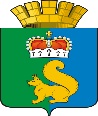 ПОСТАНОВЛЕНИЕАДМИНИСТРАЦИИ ГАРИНСКОГО ГОРОДСКОГО ОКРУГАВ соответствии с пунктом 4 статьи 160.2 Бюджетного кодекса Российской Федерации, Постановлением Правительства Российской Федерации от 16.09.2021 N 1568 "Об утверждении общих требований к закреплению за органами государственной власти (государственными органами) субъекта Российской Федерации, органами управления территориальными фондами обязательного медицинского страхования, органами местного самоуправления, органами местной администрации полномочий главного администратора источников финансирования дефицита бюджета и к утверждению перечня главных администраторов источников финансирования дефицита бюджета субъекта Российской Федерации, бюджета территориального фонда обязательного медицинского страхования, местного бюджета", руководствуясь Уставом Гаринского городского округа,          ПОСТАНОВЛЯЮ:1. Утвердить Перечень главных администраторов источников финансирования дефицита бюджета Гаринского городского округа (прилагается).2. Настоящее постановление опубликовать на официальном сайте Гаринского городского округа в сети интернет.3. Настоящее постановление вступает в силу со дня его официального опубликования и применяется к отношениям по составлению и исполнению бюджета Гаринского городского округа, начиная с бюджета на 2022 год и плановый период 2023 и 2024 годов.4. Контроль за исполнением настоящего постановления возложить на заместителя главы администрации - начальника Финансового управления администрации Гаринского городского округа С.А. Мерзлякову.Глава Гаринского городского округа	                                        	С.Е. Величко	Приложение к Постановлению Гаринского  городского округа 	№436 от 14.12.2021 г.Переченьглавных администраторов источников финансирования дефицита бюджета Гаринского городского округа 14.12.2021г.п.г.т. Гари№ 436№ 436Об утверждении Перечня главных администраторов источников финансированиядефицита бюджета Гаринскогогородского округаОб утверждении Перечня главных администраторов источников финансированиядефицита бюджета Гаринскогогородского округаОб утверждении Перечня главных администраторов источников финансированиядефицита бюджета Гаринскогогородского округаНомер
строкиКод       
главного  
администратора  
источников
финансирования   
дефицита бюджетаКод группы,подгруппы, статьи и вида     
источника финансирования дефицита бюджетаНаименование         
главного администратора источника финансирования дефицита бюджета1919Финансовое управление администрации Гаринского городского округа   291901 05 02 01 04 0000 510Увеличение прочих остатков   
денежных средств бюджетов    
городских округов            391901 05 02 01 04 0000 610Уменьшение прочих остатков   
денежных средств бюджетов    
городских округов            